РАЗРАБОТКА МЕРОПРИЯТИЯ  К  НЕДЕЛЕ ФУНКЦИОНАЛЬНОЙ ГРАМОТНОСТИДеловая игра по профориентации«Мир наших профессий»6 класс                                       ПРОВЕЛА : ГЛАДНЕВА  Н.В. Деловая игра по профориентации«Мир наших профессий»6 классФорма мероприятия: деловая игра.Цель: продолжить работу по ознакомлению детей о существующих профессиях, прививать интерес к различным видам деятельности.Задачи:Образовательная - глубже раскрыть и закрепить знания детей о профессиях.Развивающая – расширить кругозор и познавательный интерес детей к профессиям; способствовать развитию связной речи; развивать познавательный интерес и творческие способности воспитанников, их логическое мышление, речь; развивать внимание, память, сообразительность.Воспитательная – формировать уважение к труду взрослых разных профессий, определить значимость и нужность этих профессий.Оборудование: таблички, картины и рисунки с изображениями людей различных профессий, картинки с изображением инструментов, карточки с профессиями.Ход  мероприятия.Ребята делятся на четыре группы, выбирая фигуру  (красного, зелёного, жёлтого, синего) цвета,  садятся за определённый стол. Ведущий даёт характеристику  группам учеников  в зависимости от выбранного цвета.Те, кто выбрали:- синий цвет - чувствительные и впечатлительные  люди, спокойные и уравновешенные, они отличаются утончённостью и  хорошим эстетическим развитием;                                                                                                     - зелёный  цвет -  испытывают потребность в похвале, хотят быть лучше всех;- жёлтый  цвет - мечтательны с богатым воображением,  фантазеры, но не готовы активно действовать, живут больше в будущем, чем в настоящем;  - красный - активные, энергичные,  деятельные, напористые, шумные.       		Ведущий:  Все мы с вами разные, со своими особенностями, индивидуальными способностями, возможностями,  интересами, каждый из нас -  это отдельный мир  знаний, эмоций, чувств,  переживаний, стремлений.А что нас объединяет, чем мы похожи?(Ребята  называют  общее, что их объединяет). Ведущий 1.  Давайте себе представим жизнь без работы: и дома и в школе никто ничего не делает, все отдыхают. Что бы было?- Профессия – это род занятий, любимое дело, труд всей жизни. А потому любимое дело  выбирается один раз и на всю жизнь. Но как тяжело выбирать! Ведь и врачом хочется стать, и юристом, и  артистом. Вот поэтому уже сейчас нужно готовиться к серьезному выбору. А что вы знаете о профессиях, мы сегодня и узнаем. Наша встреча будет проходить в форме деловой игры.Ведущий 2.          Профессий много есть на свете,Но выбрать вы должны лишь ту,Что всех дороже вам на свете,Чтоб посвятить себя труду.Ведущий:  Ребята в мире существует множество профессий, более 50 тысяч, все и не перечислить.- А давайте попробуем быстро,  без остановки, назвать 5 профессий. (Называют).-А теперь назовите 10 профессий.  (Называют).Ведущий:  А сейчас начинаем  деловую игру. Команды приглашаются к столам. Пока команды  занимают свои места, мы проведем разминку со зрителями.Ведущий  читает начало предложения, а дети должны его закончить:Первый конкурс будет разминкой. Все вопросы – загадки об орудиях труда.По полотняной дорожке скачет на одной ножке  (швейная машина).Древесину ест едок, сто зубов в один рядок  (пила).Где упрется хвостом, станет дырка потом  (шило).Сам худ, голова с пуд, как ударит -  крепко станет  (молоток). 	Ведущий 2.  Начинаем  второй конкурс.  В этом конкурсе все вопросы о профессиях.Специалист, проектирующий дома, участки, города  (архитектор).Специалист, лечащий животных  (ветеринар).Специалист, ответственный за выпуск газет и журналов  (редактор).Специалист, следящий за состоянием окружающей среды   (эколог).Ведущий.   Второй конкурс окончен.   Приступаем к следующему конкурсу. Конкурс капитанов «Криминалисты». - Мы нашли какие-то вещи. Их необходимо вернуть. Для участия в этом конкурсе приглашаются по одному участнику от каждой команды. (На столе лежат различные вещи и инструменты. Участникам предлагается по очереди брать по одному предмету (электрическую лампочку (электрик), ручку с красной пастой (учитель), поварешку (повар), расческу (парикмахер), катушку ниток с иголкой (швея, портной), термометр (врач)) и называть профессию человека, которому на его взгляд она принадлежит, объяснить, почему он так считает). Ведущий:  Весь рынок труда подразделяется на профессии и должности. Профессия—  вид трудовой деятельности человека.  Специальность — вид занятий в рамках одной профессии. Например, профессия — врач, специальность— терапевт, педиатр; профессия — учитель, специальность — математика, физика.  Должность — проявление профессии, обязанности (заведующего, руководитель проекта), с профессией в целом (психолог в организации). Конкурс «Профессия или должность?»Необходимо, как можно быстрее разложить по двум столбикам листочки с надписями «профессия» и «должность». (Врач, педагог, директор, строитель, бригадир, повар, заведующая инженер, мастер). Приглашаются для участия в конкуре два человека. (Победитель получает жетон). Конкурс «Профессия на букву». «Кто больше?»На доске написаны буквы: К, Р, Ф, П. Надо записать профессии или специальности, начинающиеся на эти буквы. Чья команда вспомнит больше?                     Игра со зрителями  «Самая-самая».Ведущий: Пока участники конкурса пишут, зрителям предлагается поиграть. Сейчас вам будут предлагаться некоторые необычные характеристики профессий, а вы должны по очереди называть те профессии, которые, по вашему мнению, в большей степени данной характеристике соответствуют. (Самая сладкая профессия, самая детская профессия, самая смешная профессия).Конкурс «Храбрый портняжка».Приглашаются два мальчика. Необходимо как можно быстрее вдеть нитку в иголку. (Победитель получает жетон).Конкурс «Авиаконструкторы».Приглашаются четыре девочки, им предлагается как можно быстрее сделать самолетик из бумаги. Провести испытание самолетов и дать жетон той девочке, чей самолет полетит дальше.Игра со зрителями. Загадки (За правильный ответ-жетон.)1. Кладет кирпич за кирпичом,Растет этаж за этажом,И с каждым часом, с каждым днем,Все выше, выше новый дом. (Каменщик)2. Топором, рубанком     Выстругал он планки, Сделал подоконники Без сучка-задоринки. (Плотник)3. Ставят ловких две рукиКаблуки на башмаки,И набойки на каблук - Тоже дело его рук. (Сапожник)4. На работе день за днемУправляет он рукой.Поднимает та рукаСто пудов под облака. (Крановщик)Кто по рельсам - по путям  Поезда приводит к нам? (Машинист)6. Любит он цветы сажать,Их растить и поливать. (Цветовод)7. В небе высоко летает, Облака он разгоняет. (Летчик)8. Лечит он собак и кошек, Попугаев, обезьян. (Ветеринар)Конкурс  «Актерское мастерство». Каждая команда показывает пантомиму, какой либо профессии, но необходимо заранее сказать педагогу, что это за профессия, и так чтобы, зрители отгадали. Если зрители сразу отгадали задуманную профессию, то «актер» получает жетон.Ведущий: Все профессии, как известно, принято подразделять на 5 категорий в зависимости от типа взаимоотношений человека и объекта действия: «человек – природа», «человек – человек», «человек – техника», «человек – художественный образ», «человек – знаковая система». На столах каждой команды имеются карточки с «классификацией профессий в зависимости от предмета труда». Команды получают карточки с названиями профессий  и распределяют их в соответствии с классификацией, нужно записать их напротив той категории профессий, к которой профессия, на ваш взгляд,  относится.                   (В данном тексте профессии уже распределены по группам.)Ведущий: А сейчас  проведём игру  – дискуссию  «Кто нужен нашему поселку?».	- Давайте представим, что мы – это город. Какие профессии необходимы для жизнеобеспечения  города? Какие профессии востребованы в нашем городе? Обсуждение:  Сможет ли жить и процветать наш город   с таким набором профессий? Почему?Выводы жителей города: городу нужны  разные профессии и  специалисты  разных уровней из всех сфер общественного производства. Престижность профессии  зависит от человека, от его способностей, возможностей  и умения реализовать себя, добиться успеха в  профессии.Ведущий: Давайте подведем итог урока: «Какой должна быть профессия человека?»     (формула правильного выбора профессий).                                              ПРОФЕССИЯ – должна нравиться;ПРОФЕССИЯ -  должна соответствовать  возможностям и способностям человека;ПРОФЕССИЯ – должна быть  востребованной на рынке труда. Викторина    В Германии эти сезонные рабочие должны иметь рост не менее , бас и бороду. Спецодежда им выдается бесплатно. Какого она цвета? Ответ: красного. Это Санта-Клаусы.    Человека, какой профессии романтично называют дирижером неба?Ответ: авиадиспетчеры.    Не только тайный,  но  и  рекламный.  Кто это? Ответ: агент.     Как в средневековой Японии называли профессиональных шпионов, скрытно выполнявших сложное задание? Ответ: ниндзя.    Китайцы говорят «тайкунавт», американцы - «астронавт». А как говорим мы?Ответ: космонавт.    Название какой кинематографической профессии переводится на русский язык как «дающий жизнь»?Ответ: аниматор – кинематографист, работающий в мультипликации.Архивариус – это профессия или имя греческого бога?Ответ: профессия. 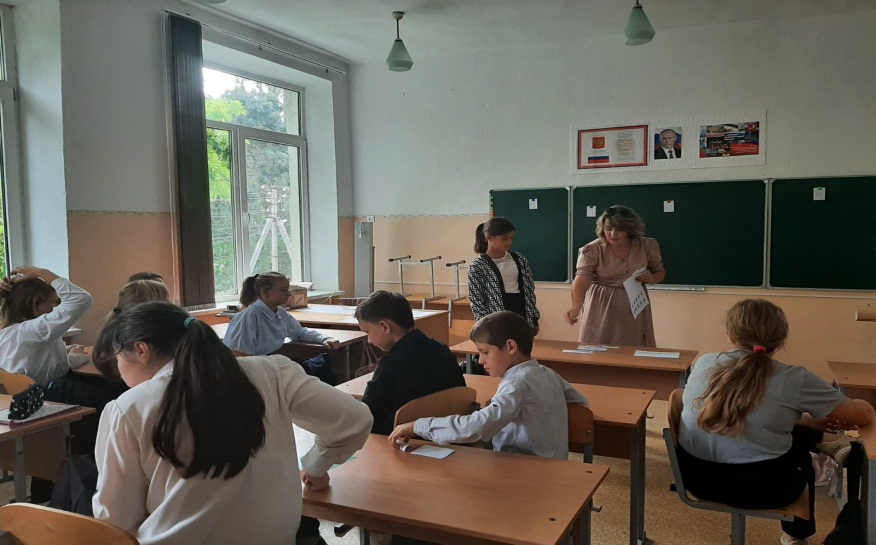 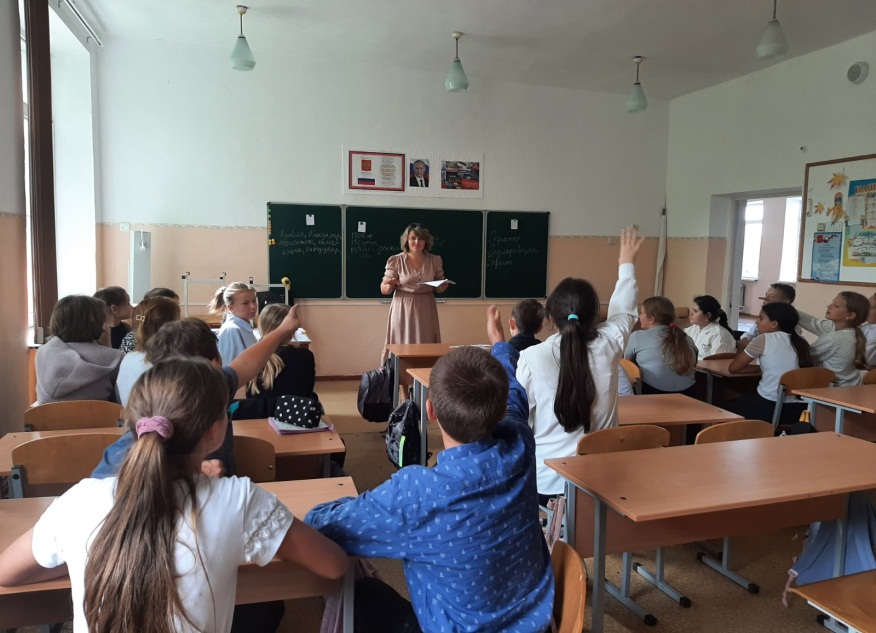 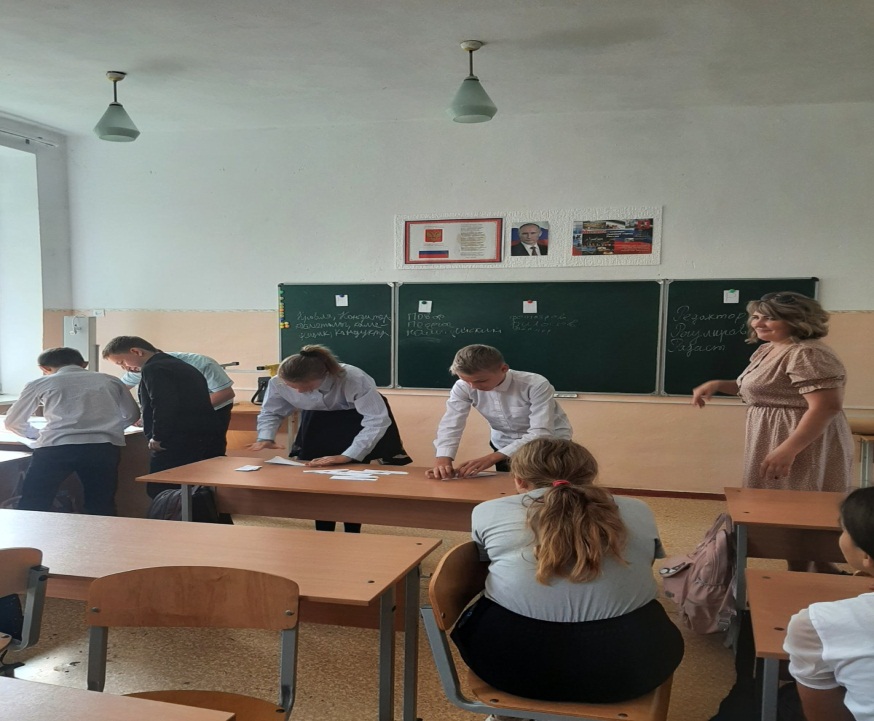 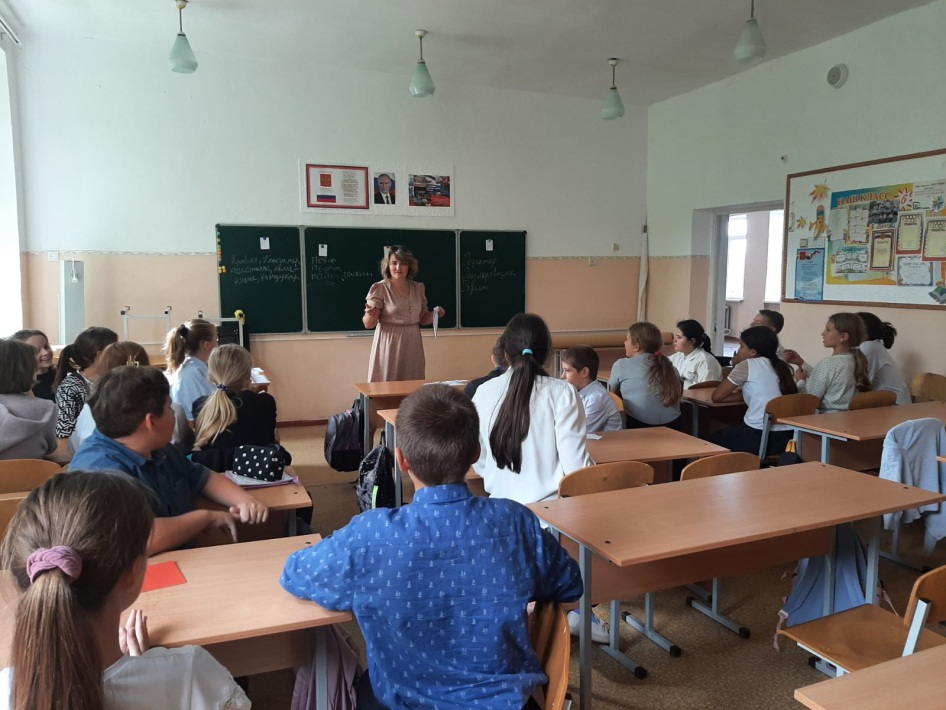 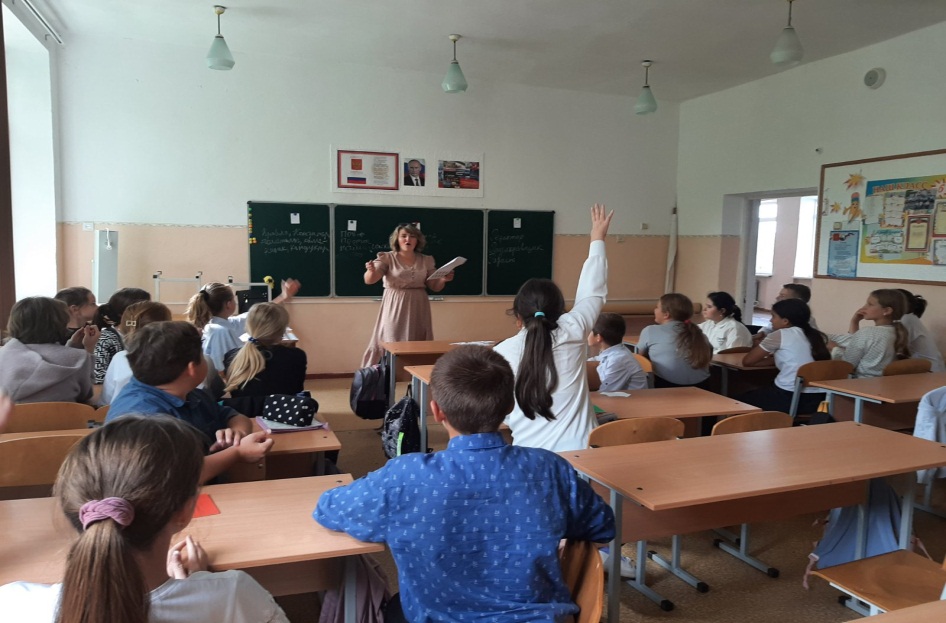 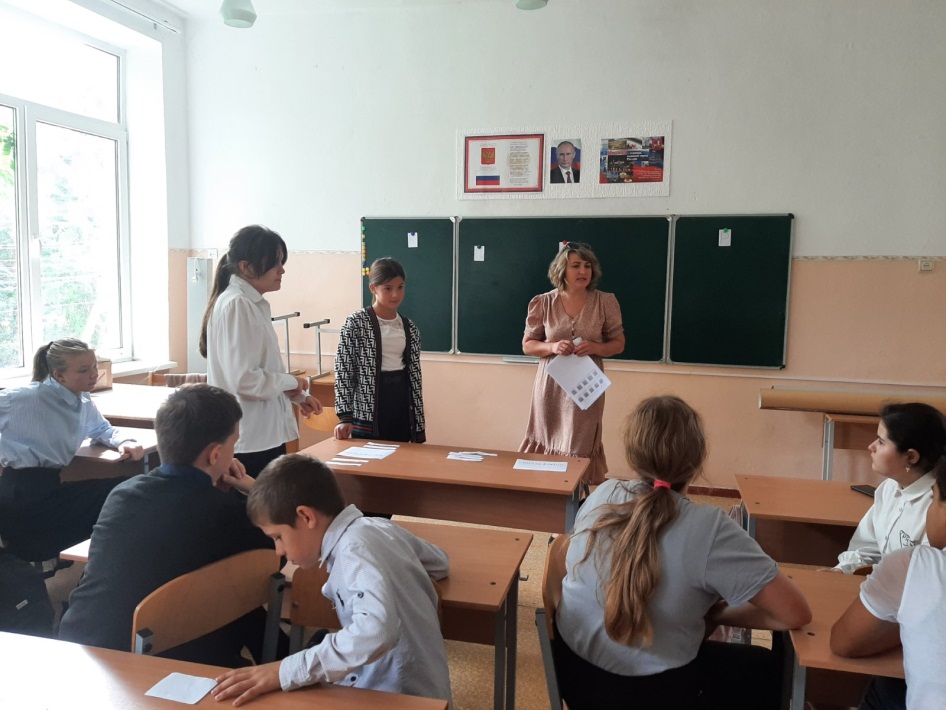 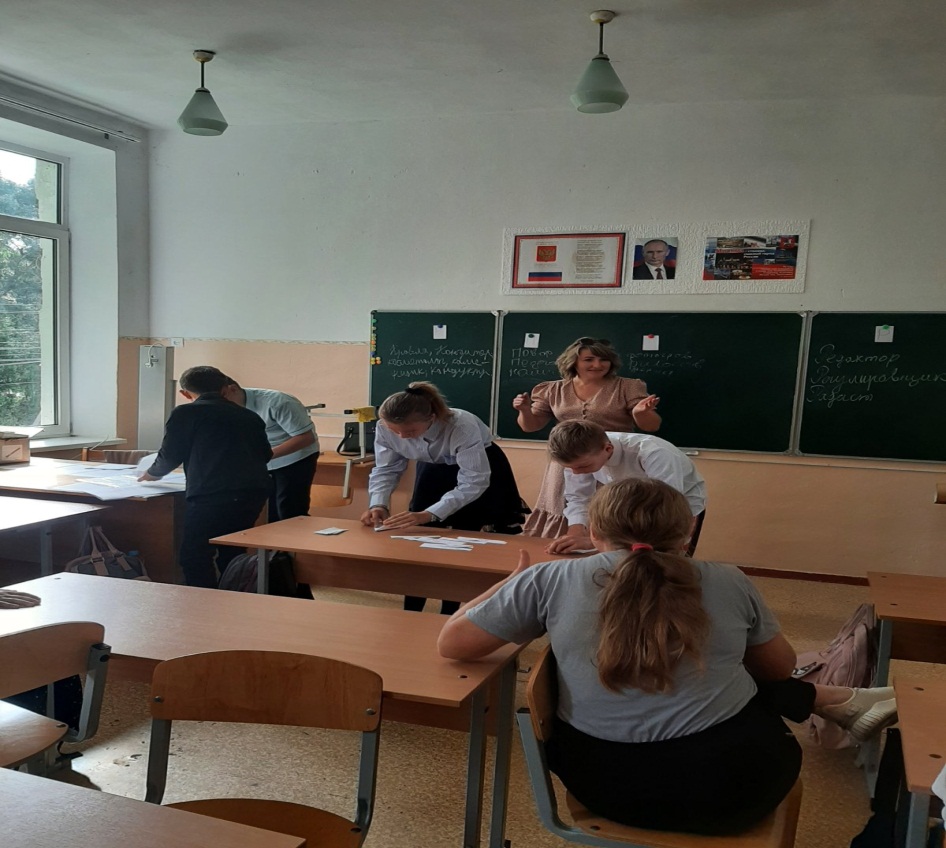 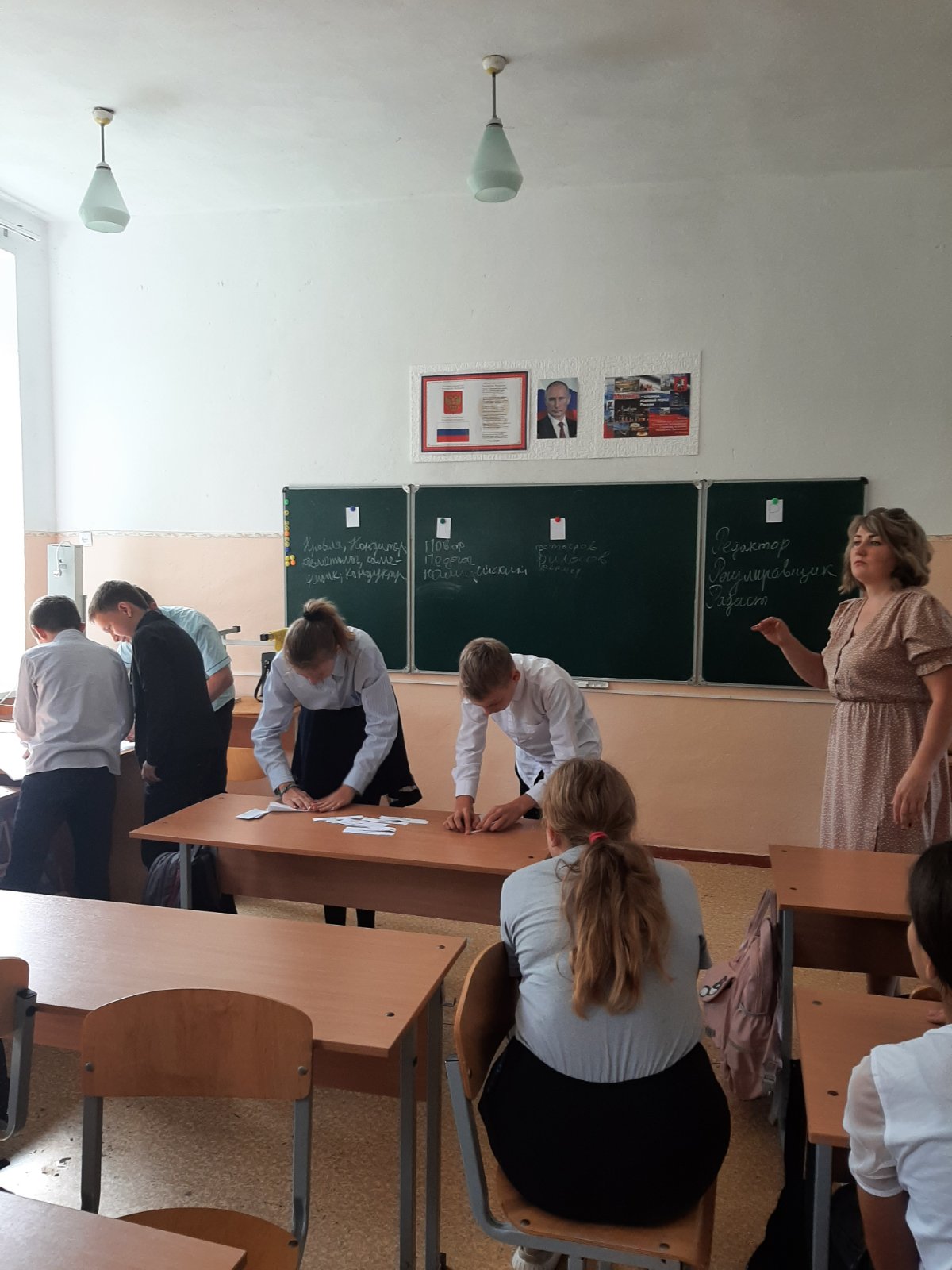 Трактор водит(тракторист),Электричку –(машинист),Стены выкрасил(маляр),Доску выстругал(столяр),В доме свет провел(монтёр),В шахте трудится(шахтёр),В жаркой кузнице(кузнец),Кто всё знает – молодец!  Кто всё знает – молодец!   «Человек – природа»Предмет труда: растительные организмы, животные организмы, микроорганизмы.кинолог,  мастер-животновод, зоотехник, агроном, цветоводы, лаборант химико-бактериологического анализа«Человек – техника»Предмет труда: технические объекты (машины, механизмы), материалы, виды энергии.инженер-механик, архитектор, электромонтажник, радиомеханик, строитель, сборщик компьютеров, специалист по телекоммуникациям«Человек – человек» Предмет труда - люди.врач, учитель, психолог, парикмахер, экскурсовод, менеджер, руководитель художественного коллектива«Человек - знаковая система» Предмет труда: условные знаки, цифры, коды, естественные или искусственные языки.переводчик, чертежник, экономист, инженер, топограф, секретарь-машинистка, программист«Человек - художественный образ» Предмет труда: художественный образ, способы его построения.артист, актёр, художник, музыкант, дизайнер, резчик по камню, литературный работник.